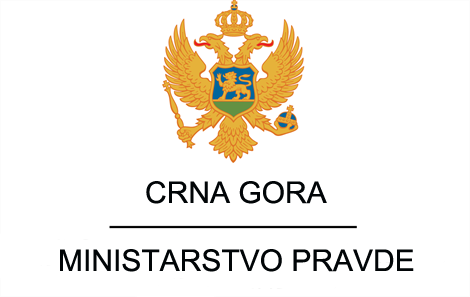 PREDMET: Zahtjev za imenovanje notara 	Na osnovu člana 14 Zakona o notarima („Službeni list RCG“, broj 68/05 i ,,Službeni list CG“, br. 49/08, 55/16 i 84/18) i Pravilnika o broju mjesta i službenim sjedištima notara (,,Službeni list RCG'', broj 23/06 i ,,Službeni list CG'' broj 11/12), podnosim zahtjev za imenovanje notara objavljenog dana________________________.	U prilogu dostavljam dokaze o ispunjavanju uslova propisanih ovim zakonom, i to:

______________________________________________________________________________________________________________________________________________________________________________________________________________________________________________________________________________________________________________________________
_______________________________________                                                                                              Kandidat
                                                                                                         _______________________________________                                                                                          Adresa
_______________________________________telefon/e-mail